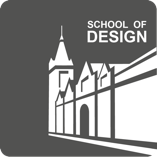    SCHOOL OF DESIGN________________________________________________________________________________________________________________________________________________________________________SoD Head of School Masters ScholarshipAcademic session 2022-23                                                                   Closing date 30th July_________________________________________________This scholarship is intended to be a stepping-stone to pursue a future PhD to undertake an academic career path in the creative industries.Pursuing an academic career in the creative industries can be very fulfilling because it allows you to work as a creative industry specialist/practitioner, as a lecturer, and as a researcher, all at the same time. This makes you an all-round professional, highly skilled and sought after. In higher education, in the UK and all around the world, there is increasing demand for academics who have a good understanding of practice whilst also conducting cutting-edge research and providing expert consultancy to private companies and public services.The School of Design (SoD) Head of School Masters Scholarship is available to encourage and support more of our UG students to upskill and consider pursuing an academic career. As an internationally recognised top 5 UK University in Art and Design and part of the Russel Group, we are always looking to employ the best academics in the field. With this in mind, we want to start developing and supporting our students to become the best academics in the creative industries. I hope you consider applying for the SoD Head of School Masters Scholarship, and look forward to receiving your application!Kind regardsProfessor Maria Lonsdale | Head of School of Design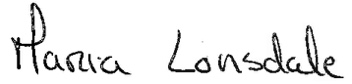 _________________________________________________SoD Head of School Masters Scholarships valued at £3,000 per award are available for all School of Design students for the academic session 2022-23 who wish to undertake a one-year full-time taught Master’s Degree in the School of Design. The Scholarships are as follows:1 Scholarship for BA Art & Design finalists.1 Scholarship for BA Fashion Design finalists.1 Scholarship for BA Fashion Marketing finalists.1 Scholarship for BA Fashion Technology finalists.1 Scholarship for BA Graphic and Communication Design finalists.1 Scholarship for BA Textile Design finalists.Successful candidates can apply to any of the Masters programmes in the School of Design independently of the area in which they are doing their BA, as long as they meet the criteria for that Masters. The Masters programmes we have in the School of Design are:MA Advertising and DesignMA DesignMA Fashion Enterprise and SocietyMA Global Fashion ManagementMSc Textile Sustainability and InnovationIn addition to the SoD Head of School Masters Scholarship, you may also be eligible for a 10% alumni tuition fee bursary. If you think you’re eligible, you need to contact our School’s admissions team using the email texpg@leeds.ac.uk.__________________________________________ELIGIBILITY CRITERIAPlease read this information carefully, as your application form will be automatically rejected if you do not meet ALL of the eligibility criteria listed belowApplicants MUST have first submitted a taught postgraduate study application form to be eligible for the School of Design Head of School Masters Scholarship.    These awards are only available to applicants who would be liable to pay academic fees at the full Home or International fee rate.Applicants must normally hold a First Degree at undergraduate level equivalent to at least a UK First Class Honours degree and should be considered to be the ‘best of the best’ (eg, successful applicants are likely to be in the top 5% of their BA cohort). Applicants should be in their final year of study.Applicants should not have more than 50% of their postgraduate tuition fees covered for them.______________________________REGULATIONSRegulations for the SoD Head of School Masters Scholarship, include the following:Awards must be taken up in September 2022 and will be reimbursed against tuition fees and cannot be deferred.The award is available to suitably qualified applicants wishing to commence full-time mastership study i.e. on a one-year full-time taught Masters programme in the School of Design.The value of the award will be £3,000 to be reimbursed against tuition fees.Applicants must live within a reasonable distance of the University of Leeds whilst in receipt of this Scholarship._________________________________________________________METHODS OF APPLICATIONApplicants must complete all sections of the application form (from page 3 in this document), with strict observation of any word limits. Please do not include any other documents with the form, such as transcripts or CVs, as they will be disregarded.Completed forms (which must be typed) should be returned by email in either Word or PDF format to Miss Michelle Benson, Education Service Officer, Taught Postgraduate Admissions, School of Design at: m.benson@leeds.ac.uk ______________________________________________________________________________________APPLICATION PROCEDURE AND OUTCOMEThe closing date to submit applications is 30th July 2022 (23:59 UK time).Scholarships are not awarded on a first-come first-served basis – all applications will be assessed after the closing date.Applicants will receive an email confirming receipt of their application. Applications are logged by the School’s Taught Postgraduate Admissions Office. The Head of School, the Director of Student Education, and the Director of Taught Postgraduate Studies, then meet to consider the shortlist and select successful applicants. Applicants can expect to be notified of the outcome of their application no later than 13th August 2022.[Please find the form to complete on the next page]   SCHOOL OF DESIGN________________________________________________________________________________________________________________________________________________________________________Application formSoD Head of School Masters ScholarshipAcademic session 2022-23_________________________________________________Head of School Masters Scholarships valued at £3,000 per award are available for all School of Design students for the academic session 2022-23 who wish to undertake a one-year full-time taught Master’s Degree in the School of Design. Completed forms (which must be typed) should be returned by email in either Word or PDF format to Miss Michelle Benson, Education Service Officer, Taught Postgraduate Admissions, School of Design no later than 23:59 UK time on 30th July 2022 to m.benson@leeds.ac.uk Please do not include any other documents with the form, such as transcripts or CVs, as they will be disregarded.  In order to be eligible to apply for one of the above School of Design Head of School Masters Scholarship, applicants MUST have first submitted a taught postgraduate study application form and be in receipt of a Student ID number.   Student ID Number (9 digits)Title	                Surname (Family Name)                                          First Name(s)                       Country of Birth                                Nationality                                     	Gender	      Date of Birth                                                                                                                                                     Day     Month            YearSurname (Family Name)                                   First Name(s)                       Permanent Home Address                                                             Temporary Address (with dates) if relevantCurrent UG programme of study in the School of Design                              PGT programme of study for which you have applied (delete as appropriate)     Academic Qualifications (including any for which you are currently completing)Surname (Family Name)                                   First Name(s)                       Professional or Other Qualifications (please expand if more than 3 courses)Employment History – please complete in full without any gaps (including any industrial experience or other relevant practical experience)Please indicate your career aspirationsPrizes or Awards (please provide details of any prizes or awards received)Surname (Family Name)                                   First Name(s)                       Publication Details/Events Organised:Please provide details of any published peer reviewed papers, journal papers or conference papers at national or international level (please include any web address if available), together with details of any performances, compositions, exhibitions organised.Are there any unusual circumstances regarding your application that you would like to draw to the attention of the School of Design Head of School Masters Scholarship Committee.  For example, unusual education path, change of study direction (awards are based on academic merit, financial circumstances are not taken into account).Have you applied for any other Scholarship or Award?  (please specify and give amount)Have you been awarded any other Scholarship or Award?  (please specify and give amount)Surname (Family Name)                                   First Name(s)                       Please give your reasons for applying for this particular programme of study in the School of Design and state how it best meets and supports your career objectives (awards are based on academic merit and financial considerations are not taken into account).Undertaking by applicantsBy submitting this application, applicants attest to the accuracy of the information given and to their compliance with the regulations of the School of Design Head of School Masters Scholarship. Completed forms (must be typed) should be returned by email in either Word or pdf format to Miss Michelle Benson, Education Service Officer, Taught Postgraduate Admissions, School of Design no later than 23:59 UK time on 30th July 2022 to m.benson@leeds.ac.uk Please tick if an offer of an academic place for Taught Postgraduate study has already been receivedDate (from…to…):                     Tel No: Tel No: Email:Email: MA Advertising and DesignMA DesignMA Fashion Enterprise and SocietyMA Global Fashion ManagementMSc Textile Sustainability and InnovationName; Country of University/Institution ; Main Subject AreaDatesDatesQualification Obtained (e.g. BA/BSc) and percentage of mark;or Grade (GPA)Degree Classification (e.g. 1st Class Honours)Position in Class (e.g. 2/30)Name; Country of University/Institution ; Main Subject AreaStartFinishQualification Obtained (e.g. BA/BSc) and percentage of mark;or Grade (GPA)Degree Classification (e.g. 1st Class Honours)Position in Class (e.g. 2/30)Name:	Country:Subject area: 	Name:	Country:Subject area:	Name:	Country:Subject area:		Dates of CourseTitle of CourseQualifications obtained or to be taken (give dates and grades)Course 1:Title 1:Qualification 1:Course 2:Title 2:Qualification 2:Course 3:Title 3:Qualification 3:Name and Address of EmployerJob TitleDatesDatesEmployer 1:Job 1:From:To:Employer 2:Job 2:From:To:Employer 3:Job 3:From:To:Word Count (maximum 50 words)Total No of prizes: Total No of prizes: Details of up to 5 Prizes/Awards most relevant to applicationDetails of up to 5 Prizes/Awards most relevant to application12345Total No of Publications: Total No of Publications: Details of up to 3 publications most relevant to application.  (please indicate type of publication – i.e. whether these are conference contributions/publication of book chapters etc).Web Address123Total No of Exhibitions Organised: Total No of Exhibitions Organised: Total No of Exhibitions Organised: Details of up to 3 Events most relevant to application123Word Count (maximum 150 words)Word Count (maximum of 300 words)Date